Dr. MOHAN YESHWANTH Permanent Regd no: APMC/FMR/123455Phone no: 9844071294 Email id: Dryesh30r@gmail.com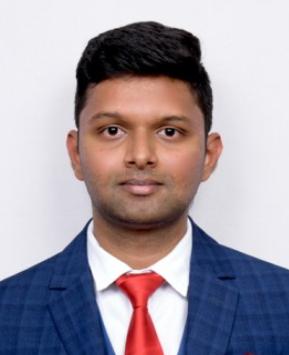 PERSONAL INFORMATION: NAME: Dr. Mohan YeshwanthQUALIFICATION: MBBS, MS(Ortho)AGE: 27 yearsSEX: MaleNATIONALITY: IndianMARITAL STATUS : SingleLANGUAGES KNOWN: Telugu, kannada, Tamil, English, HindiPERMANENT ADDRESS: 14-302/6, Behind Jamindar Bungalow, near KRECS office, kuppam-517425, Chittoor dt, Andhra Pradesh EDUCATION:2011                                    SSC in first class2011-2013                          HSC in first class2013-2019	                 MBBS  JSS medical college, Mysore, Karnataka.2019-2020                            Worked as medical officer in Kuppam, A.P2020-2023		   Master of Surgery (Orthopaedics) in first class                                                          Katuri medical college and hospital, Guntur, A.PYSRUHS, vijayawada, AP CONFERENCES/CMEPARTICIPATED:OSSAPCON,ONGOLE-2022	 Presented paper on “Outcome analysis of management of infected knee prosthesis by two staged revision arthroplasty.”OASISCON,KURNOOL-2022	Presented poster on “A case report of 40 year male with post-traumatic root tear of posterior horn of medial meniscus of left knee managed with arthroscopic repair.” IGCLA,MANIPAL-2018	Presented poster on “A rare case of recurrent enchondroma of the thumb involving 1st MCP joint-an unusual disease pattern.”ASCLEPIUS-2018, Mysuru Presented a Research paper on “ The three bony point relationship of the elbow-Why is there still a lack of consensus?”ASCLEPIUS-2018 Mysuru  Presented  in UG conference, “ A case of Glomus tumor of the thenar eminence of hand.”Participated in workshop on hands-on Trainee in the GI UPDATE-2018Participated in Undergradate Orthopaedics quiz, JSSMC, Mysuru,2017Participated in state level psychiatry quiz at Chitradurga, 2017ATTENDED:OSSAPCON, GUNTUR -2023 : state orthopedic conferenceOASISCON, KURNOOL-2023 : Regional Orthopedic conference Operative arthroplasty summit, BIRRD hospital, Tirupathi, July 2023CME On Basic plastering techniques, NRI- Guntur 2022OSSAPCON, ONGOLE- 2022 : State Orthopaedic Conference CME On way forward, newer directions for better health- IMA, Sargur 2019MEDPHARMA-2014, National seminar on pharmacogenomics in drug discovery and it’s clinical application, JSSMC-Mysuru.PUBLICATIONS:The three bony point relationship of the elbow-Why is there still a lack of consensus? (doi:10.5455/handmicrosurg.291476)The role of gastrocnemius myocutaneous flap in covering defects of proximal and middle third of leg.(DOI: 10.36106/paripex)AWARDS AND ACHIEVEMENTS:Stood 4th out of 134 graduates in the state ( M.S Orthopedics) examination,august2023.First place in Guntur orthopedic Association QUIZ – 2023Second place in OSSAPCON, state level QUIZ held at Guntur, 2023Awarded first place for actively participating in medical exhibition -Feb 2019, Mysuru.Prizes in various sports, cultural and literary events held in the college and intercollegiate competitions.ACADEMIC INTERESTS: Assisted more than 150+ TKR and 100+ THR including revision surgeries Assisted in 200+ knee arthroscopic surgeries Under guidance of Prof & HOD  Dr.A.Srinivasa Rao sir.Acquired good communication and surgical skills during postgraduation period. GOALS: To independently perform knee and hip arthroplasties   Perform arthroscopic surgeries of knee and shoulder independently in upcoming years  